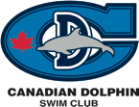 VAC & 2nd Beach:  CDSC – Elite 1 Jr., Red 1 and Red 2SundayMondayTuesdayWednesdayThursdayFridaySaturdayJune 24June 255:30 - 7 PM VACJune 263:30 – 6:30 PMBBQ VACJune 275:30 - 7 PM VACJune 283:45 – 6 PM VACJune 295:30 – 7 AM VAC5:30 - 7 PM VACJune 30OFFJuly 1July 25:30 - 7 PM VACJuly 33:45 – 6 PM VACJuly 45:30 - 7 PM VACJuly 53:45 – 6 PM VACJuly 65:30 - 7 PM VACJuly 7OFFJuly 8July 95:30 - 7 PMJuly 103:45 – 6 PM VACJuly 115:30 - 7 PMJuly 123:45 – 6 PM VACJuly 135:30 – 7 PMJuly 14OFFJuly 15July 165:30 - 7 PM VACJuly 173:45 – 6 PM VACJuly 185:30 - 7 PM VACJuly 193:45 – 6 PM VACJuly 205:30 – 7 PMJuly 21Surrey meetJuly 22Surrey MeetJuly 237 – 8:30 AM2nd BeachJuly 247 – 8:30 AM2nd Beach July 257 – 8:30 AM2nd BeachJuly 267 – 8:30 AM2nd BeachJuly 277 – 8:30 AM2nd BeachJuly 28